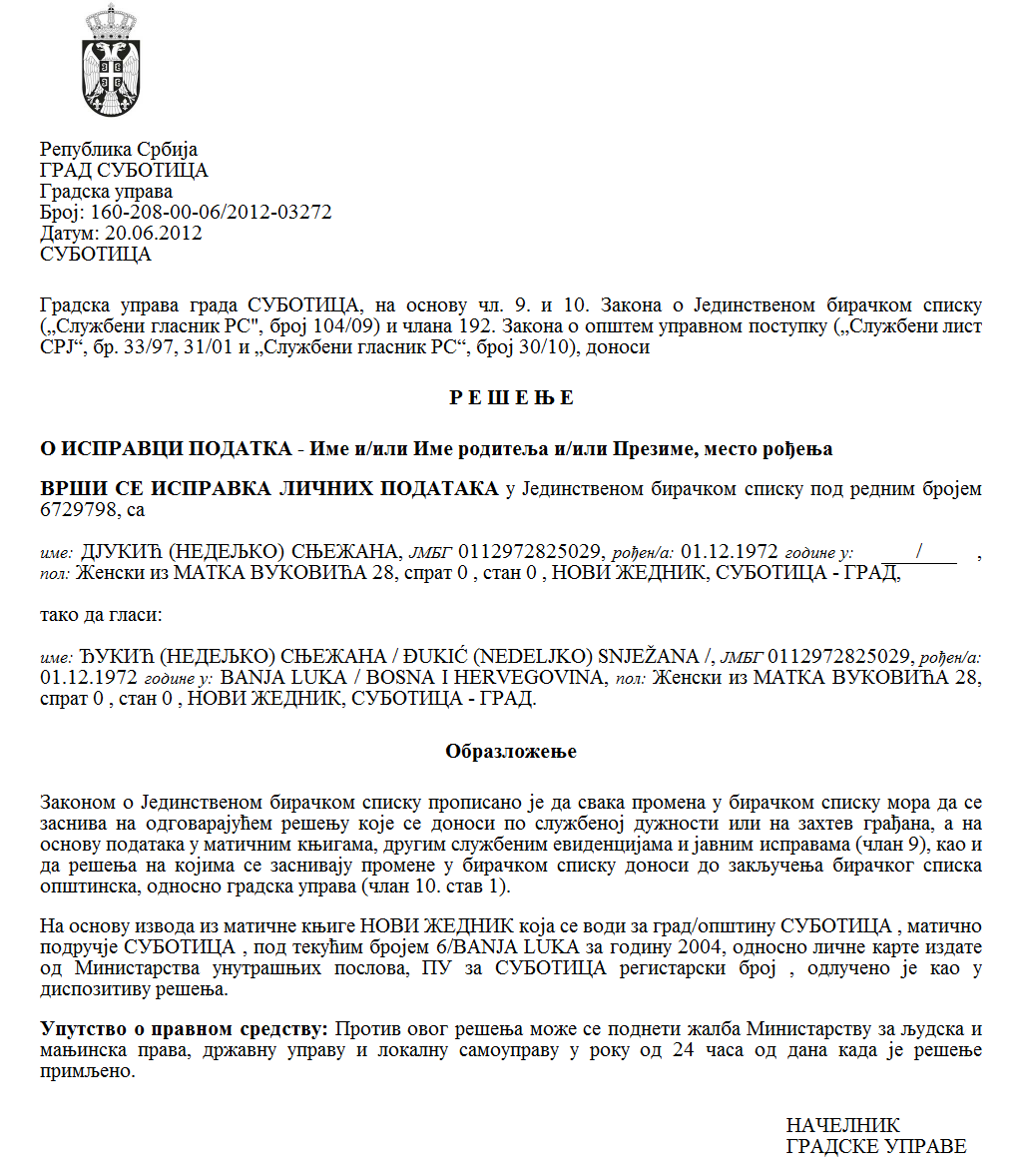 Szerb KöztársaságVajdaság Autonóm Tartomány Zenta községA hallgatók ösztöndíjazásában illetéke bizotságSzám: 451-6/2023-IV/01Kelt: 2024. április  3-ánZenta, Fő tér 1. Tel.: 024/655-428A hiányszakmák  hallgatói ösztöndíjairól szóló szabályzat (Zenta Község Hivatalos Lapja, 16/2013., 25/2017., 31/2021. és 15/2022.  sz.) 12.  szakasza  alapján,  a hallgatók ösztöndíjazásában  illetékes  bizottság a  2024. április 3-án tartott ülésén elkészítetteA RANGLISTAJAVASLATOT A 2023/2024-eS ÉVBEN  A  HALLGATÓI ÖSZTÖNDÍJAK ODAÍTÉLÉSÉRŐLI. Javasoljuk Zenta község polgármesterének, hogy a 2023/2024-es tanévben Zenta község ítélje oda  az ösztöndíjakat a hallgatóknak az 1. sorszámtól a  10. sorszámmal bezárólag. Zenta község Községi Közigazgatási Hivatalának az  általános közigazgatási és társadalmi tevékenységi osztálya elkészítette az elsődleges  ranglistát   az ösztöndíjak odaítélésére,  és  a  hallgatói ösztöndíjak odaítélésében illetékes bizottság a  község polgármesterének   megadja  a  ranglistajavaslatot   a  hallgatói ösztöndíjak odaítélésére  a fenti   táblázat szerint,   a  2023/2024-es tanévre  a hallgatói ösztöndíjak  odaítélésére az 1. sorszámtól a 10. sorszámmal bezárólag.  A ranglistajavaslatot közzé kell tenni Zenta község hivatalos honlapján (http://www.zenta-senta.co.rs)  és a Zentai Községi Közigazgatási Hivatal hirdetőtábláján. 
A ranglistajavaslatra a pályázat résztvevői jogosultak a fellebbezésre annak Zenta község honlapján való közzétételétől számított három napon belül  Zenta község  polgármesterének,  az ösztöndíjak odaítélésében  illetékes  bizottság útján, a következő címen Zenta község,  24400 Zenta, Fő tér  1. szám.II. Zenta községnek a hallgatók ösztöndíjazásában illetékes bizottsága  a feltétel mellett, hogy  van rá  pénzügyi lehetőség, javasolja Zenta községnek, hogy  a  11-től  a  13-ik sorszámig  terjedő   informatikusoknak  is  ismerje el  az ösztöndíjra  való jogosultságot,  illetve  a  2023/2024-es tanévben   az ösztöndíjakra előirányozott teljes  összeget ossza  fel 13 azonos részre.  Marjan Kablar s. k.  az ösztöndíjak odaítélésében illetékes bizottság elnökeSorsz.     A jelentkezés benyújtásának személyneve        A felsőoktatási intézmény neve  A felsőoktatási intézmény neve  A felsőoktatási intézmény neve  A felsőoktatási intézmény neve  A hallgatói  évek A hallgatói  évek A hallgatói  évek A hallgatói  évek Az ismérvek szerinti pontszámokAz ismérvek szerinti pontszámokA pontok teljes összegeA pontok teljes összegeA pontok teljes összegeA pontok teljes összegeA pontok teljes összegeA pontok teljes összegeA pontok teljes összegeSorsz.     A jelentkezés benyújtásának személyneve        A felsőoktatási intézmény neve  A felsőoktatási intézmény neve  A felsőoktatási intézmény neve  A felsőoktatási intézmény neve  A hallgatói  évek A hallgatói  évek A hallgatói  évek A hallgatói  évek Az ismérvek szerinti pontszámokAz ismérvek szerinti pontszámokAz ismérv egységes számaAz ismérv egységes számaPontokPontokPontokPontokPontok1Zsoldos DominikZsoldos DominikÚjvidéki Tudományegyetem  Mezőgazdasági Kar (állatorvos doktor)Újvidéki Tudományegyetem  Mezőgazdasági Kar (állatorvos doktor)2.  év2.  év2.  év150150150150150II7070701Zsoldos DominikZsoldos DominikÚjvidéki Tudományegyetem  Mezőgazdasági Kar (állatorvos doktor)Újvidéki Tudományegyetem  Mezőgazdasági Kar (állatorvos doktor)2.  év2.  év2.  év1501501501501501Zsoldos DominikZsoldos DominikÚjvidéki Tudományegyetem  Mezőgazdasági Kar (állatorvos doktor)Újvidéki Tudományegyetem  Mezőgazdasági Kar (állatorvos doktor)2.  év2.  év2.  év150150150150150II/1II/16060601Zsoldos DominikZsoldos DominikÚjvidéki Tudományegyetem  Mezőgazdasági Kar (állatorvos doktor)Újvidéki Tudományegyetem  Mezőgazdasági Kar (állatorvos doktor)2.  év2.  év2.  év150150150150150II/2II/2---1Zsoldos DominikZsoldos DominikÚjvidéki Tudományegyetem  Mezőgazdasági Kar (állatorvos doktor)Újvidéki Tudományegyetem  Mezőgazdasági Kar (állatorvos doktor)2.  év2.  év2.  év150150150150150IIIIII2020201Zsoldos DominikZsoldos DominikÚjvidéki Tudományegyetem  Mezőgazdasági Kar (állatorvos doktor)Újvidéki Tudományegyetem  Mezőgazdasági Kar (állatorvos doktor)2.  év2.  év2.  év150150150150150IVIV---1Zsoldos DominikZsoldos DominikÚjvidéki Tudományegyetem  Mezőgazdasági Kar (állatorvos doktor)Újvidéki Tudományegyetem  Mezőgazdasági Kar (állatorvos doktor)2.  év2.  év2.  év150150150150150összesenösszesen1501501502Cipó RékaCipó RékaÚjvidéki Tudományegyetem, Egészségügyi Kar (gyógyszerész mesterképzés) Újvidéki Tudományegyetem, Egészségügyi Kar (gyógyszerész mesterképzés) 1.  év 1.  év 1.  év 105105105105105II4545452Cipó RékaCipó RékaÚjvidéki Tudományegyetem, Egészségügyi Kar (gyógyszerész mesterképzés) Újvidéki Tudományegyetem, Egészségügyi Kar (gyógyszerész mesterképzés) 1.  év 1.  év 1.  év 1051051051051052Cipó RékaCipó RékaÚjvidéki Tudományegyetem, Egészségügyi Kar (gyógyszerész mesterképzés) Újvidéki Tudományegyetem, Egészségügyi Kar (gyógyszerész mesterképzés) 1.  év 1.  év 1.  év 105105105105105II/1II/14040402Cipó RékaCipó RékaÚjvidéki Tudományegyetem, Egészségügyi Kar (gyógyszerész mesterképzés) Újvidéki Tudományegyetem, Egészségügyi Kar (gyógyszerész mesterképzés) 1.  év 1.  év 1.  év 105105105105105II/2II/2---2Cipó RékaCipó RékaÚjvidéki Tudományegyetem, Egészségügyi Kar (gyógyszerész mesterképzés) Újvidéki Tudományegyetem, Egészségügyi Kar (gyógyszerész mesterképzés) 1.  év 1.  év 1.  év 105105105105105IIIIII2020202Cipó RékaCipó RékaÚjvidéki Tudományegyetem, Egészségügyi Kar (gyógyszerész mesterképzés) Újvidéki Tudományegyetem, Egészségügyi Kar (gyógyszerész mesterképzés) 1.  év 1.  év 1.  év 105105105105105IVIV---2Cipó RékaCipó RékaÚjvidéki Tudományegyetem, Egészségügyi Kar (gyógyszerész mesterképzés) Újvidéki Tudományegyetem, Egészségügyi Kar (gyógyszerész mesterképzés) 1.  év 1.  év 1.  év 105105105105105összesenösszesen1051051053Miklós MiklósMiklós MiklósÚjvidéki Tudományegyetem Mezőgazdasági kar  (okleveles mezőgazdasági mérnök)Újvidéki Tudományegyetem Mezőgazdasági kar  (okleveles mezőgazdasági mérnök)3.  év3.  év3.  év9090909090II7070703Miklós MiklósMiklós MiklósÚjvidéki Tudományegyetem Mezőgazdasági kar  (okleveles mezőgazdasági mérnök)Újvidéki Tudományegyetem Mezőgazdasági kar  (okleveles mezőgazdasági mérnök)3.  év3.  év3.  év90909090903Miklós MiklósMiklós MiklósÚjvidéki Tudományegyetem Mezőgazdasági kar  (okleveles mezőgazdasági mérnök)Újvidéki Tudományegyetem Mezőgazdasági kar  (okleveles mezőgazdasági mérnök)3.  év3.  év3.  év9090909090II/1II/1---3Miklós MiklósMiklós MiklósÚjvidéki Tudományegyetem Mezőgazdasági kar  (okleveles mezőgazdasági mérnök)Újvidéki Tudományegyetem Mezőgazdasági kar  (okleveles mezőgazdasági mérnök)3.  év3.  év3.  év9090909090II/2II/20003Miklós MiklósMiklós MiklósÚjvidéki Tudományegyetem Mezőgazdasági kar  (okleveles mezőgazdasági mérnök)Újvidéki Tudományegyetem Mezőgazdasági kar  (okleveles mezőgazdasági mérnök)3.  év3.  év3.  év9090909090IIIIII2020203Miklós MiklósMiklós MiklósÚjvidéki Tudományegyetem Mezőgazdasági kar  (okleveles mezőgazdasági mérnök)Újvidéki Tudományegyetem Mezőgazdasági kar  (okleveles mezőgazdasági mérnök)3.  év3.  év3.  év9090909090IVIV---3Miklós MiklósMiklós MiklósÚjvidéki Tudományegyetem Mezőgazdasági kar  (okleveles mezőgazdasági mérnök)Újvidéki Tudományegyetem Mezőgazdasági kar  (okleveles mezőgazdasági mérnök)3.  év3.  év3.  év9090909090összesenösszesen9090904Popović Ana Popović Ana Újvidéki Tudományegyetem, Természettudományi-matematikai  Kar  (okleveles  vegyész)Újvidéki Tudományegyetem, Természettudományi-matematikai  Kar  (okleveles  vegyész)1.  év1.  év1.  év7070707070II5050504Popović Ana Popović Ana Újvidéki Tudományegyetem, Természettudományi-matematikai  Kar  (okleveles  vegyész)Újvidéki Tudományegyetem, Természettudományi-matematikai  Kar  (okleveles  vegyész)1.  év1.  év1.  év70707070704Popović Ana Popović Ana Újvidéki Tudományegyetem, Természettudományi-matematikai  Kar  (okleveles  vegyész)Újvidéki Tudományegyetem, Természettudományi-matematikai  Kar  (okleveles  vegyész)1.  év1.  év1.  év7070707070II/1II/12020204Popović Ana Popović Ana Újvidéki Tudományegyetem, Természettudományi-matematikai  Kar  (okleveles  vegyész)Újvidéki Tudományegyetem, Természettudományi-matematikai  Kar  (okleveles  vegyész)1.  év1.  év1.  év7070707070II/2II/2---4Popović Ana Popović Ana Újvidéki Tudományegyetem, Természettudományi-matematikai  Kar  (okleveles  vegyész)Újvidéki Tudományegyetem, Természettudományi-matematikai  Kar  (okleveles  vegyész)1.  év1.  év1.  év7070707070IIIIII---4Popović Ana Popović Ana Újvidéki Tudományegyetem, Természettudományi-matematikai  Kar  (okleveles  vegyész)Újvidéki Tudományegyetem, Természettudományi-matematikai  Kar  (okleveles  vegyész)1.  év1.  év1.  év7070707070IVIV---4Popović Ana Popović Ana Újvidéki Tudományegyetem, Természettudományi-matematikai  Kar  (okleveles  vegyész)Újvidéki Tudományegyetem, Természettudományi-matematikai  Kar  (okleveles  vegyész)1.  év1.  év1.  év7070707070összesenösszesen7070705Verner EleonóraVerner EleonóraÚjvidéki Tudományegyetem, Jogi Kar (okleveles  jogász)  Újvidéki Tudományegyetem, Jogi Kar (okleveles  jogász)  1.  év1.  év1.  év7070707070II---5Verner EleonóraVerner EleonóraÚjvidéki Tudományegyetem, Jogi Kar (okleveles  jogász)  Újvidéki Tudományegyetem, Jogi Kar (okleveles  jogász)  1.  év1.  év1.  év70707070705Verner EleonóraVerner EleonóraÚjvidéki Tudományegyetem, Jogi Kar (okleveles  jogász)  Újvidéki Tudományegyetem, Jogi Kar (okleveles  jogász)  1.  év1.  év1.  év7070707070II/1II/10005Verner EleonóraVerner EleonóraÚjvidéki Tudományegyetem, Jogi Kar (okleveles  jogász)  Újvidéki Tudományegyetem, Jogi Kar (okleveles  jogász)  1.  év1.  év1.  év7070707070II/2II/2---5Verner EleonóraVerner EleonóraÚjvidéki Tudományegyetem, Jogi Kar (okleveles  jogász)  Újvidéki Tudományegyetem, Jogi Kar (okleveles  jogász)  1.  év1.  év1.  év7070707070IIIIII2020205Verner EleonóraVerner EleonóraÚjvidéki Tudományegyetem, Jogi Kar (okleveles  jogász)  Újvidéki Tudományegyetem, Jogi Kar (okleveles  jogász)  1.  év1.  év1.  év7070707070IVIV---5Verner EleonóraVerner EleonóraÚjvidéki Tudományegyetem, Jogi Kar (okleveles  jogász)  Újvidéki Tudományegyetem, Jogi Kar (okleveles  jogász)  1.  év1.  év1.  év7070707070összesenösszesen7070706Betyák LeonóraBetyák LeonóraÚjvidéki Tudományegyetem, Egészségügyi Kar (gyógyszerész mesterképzés) Újvidéki Tudományegyetem, Egészségügyi Kar (gyógyszerész mesterképzés) 2.  év2.  év2.  év65656565652525256Betyák LeonóraBetyák LeonóraÚjvidéki Tudományegyetem, Egészségügyi Kar (gyógyszerész mesterképzés) Újvidéki Tudományegyetem, Egészségügyi Kar (gyógyszerész mesterképzés) 2.  év2.  év2.  év65656565656Betyák LeonóraBetyák LeonóraÚjvidéki Tudományegyetem, Egészségügyi Kar (gyógyszerész mesterképzés) Újvidéki Tudományegyetem, Egészségügyi Kar (gyógyszerész mesterképzés) 2.  év2.  év2.  év6565656565II/1II/12020206Betyák LeonóraBetyák LeonóraÚjvidéki Tudományegyetem, Egészségügyi Kar (gyógyszerész mesterképzés) Újvidéki Tudományegyetem, Egészségügyi Kar (gyógyszerész mesterképzés) 2.  év2.  év2.  év6565656565II/2II/2---6Betyák LeonóraBetyák LeonóraÚjvidéki Tudományegyetem, Egészségügyi Kar (gyógyszerész mesterképzés) Újvidéki Tudományegyetem, Egészségügyi Kar (gyógyszerész mesterképzés) 2.  év2.  év2.  év6565656565IIIIII2020206Betyák LeonóraBetyák LeonóraÚjvidéki Tudományegyetem, Egészségügyi Kar (gyógyszerész mesterképzés) Újvidéki Tudományegyetem, Egészségügyi Kar (gyógyszerész mesterképzés) 2.  év2.  év2.  év6565656565IVIV---6Betyák LeonóraBetyák LeonóraÚjvidéki Tudományegyetem, Egészségügyi Kar (gyógyszerész mesterképzés) Újvidéki Tudományegyetem, Egészségügyi Kar (gyógyszerész mesterképzés) 2.  év2.  év2.  év6565656565összesenösszesen656565    7Juhász BoglárkaJuhász BoglárkaJuhász BoglárkaSzegedi Tudományegyetem (biológus)Szegedi Tudományegyetem (biológus)Szegedi Tudományegyetem (biológus)1.  година1.  година5050IIIII50    7Juhász BoglárkaJuhász BoglárkaJuhász BoglárkaSzegedi Tudományegyetem (biológus)Szegedi Tudományegyetem (biológus)Szegedi Tudományegyetem (biológus)1.  година1.  година5050II/1II/1II/1II/1II/10    7Juhász BoglárkaJuhász BoglárkaJuhász BoglárkaSzegedi Tudományegyetem (biológus)Szegedi Tudományegyetem (biológus)Szegedi Tudományegyetem (biológus)1.  година1.  година5050II/2II/2II/2II/2II/2-    7Juhász BoglárkaJuhász BoglárkaJuhász BoglárkaSzegedi Tudományegyetem (biológus)Szegedi Tudományegyetem (biológus)Szegedi Tudományegyetem (biológus)1.  година1.  година5050IIIIIIIIIIIIIII-    7Juhász BoglárkaJuhász BoglárkaJuhász BoglárkaSzegedi Tudományegyetem (biológus)Szegedi Tudományegyetem (biológus)Szegedi Tudományegyetem (biológus)1.  година1.  година5050IVIVIVIVIV-    7Juhász BoglárkaJuhász BoglárkaJuhász BoglárkaSzegedi Tudományegyetem (biológus)Szegedi Tudományegyetem (biológus)Szegedi Tudományegyetem (biológus)1.  година1.  година5050összesenösszesenösszesenösszesenösszesen508Bogunović StrahinjaBogunović StrahinjaBogunović StrahinjaÚjvidéki Tudományegyetem,  Műszaki Tudományok Kara (számítógép és automatika mérnök)Újvidéki Tudományegyetem,  Műszaki Tudományok Kara (számítógép és automatika mérnök)Újvidéki Tudományegyetem,  Műszaki Tudományok Kara (számítógép és automatika mérnök)1.  év1.  év5050IIIII508Bogunović StrahinjaBogunović StrahinjaBogunović StrahinjaÚjvidéki Tudományegyetem,  Műszaki Tudományok Kara (számítógép és automatika mérnök)Újvidéki Tudományegyetem,  Műszaki Tudományok Kara (számítógép és automatika mérnök)Újvidéki Tudományegyetem,  Műszaki Tudományok Kara (számítógép és automatika mérnök)1.  év1.  év5050II/1II/1II/1II/1II/108Bogunović StrahinjaBogunović StrahinjaBogunović StrahinjaÚjvidéki Tudományegyetem,  Műszaki Tudományok Kara (számítógép és automatika mérnök)Újvidéki Tudományegyetem,  Műszaki Tudományok Kara (számítógép és automatika mérnök)Újvidéki Tudományegyetem,  Műszaki Tudományok Kara (számítógép és automatika mérnök)1.  év1.  év5050II/2II/2II/2II/2II/2-8Bogunović StrahinjaBogunović StrahinjaBogunović StrahinjaÚjvidéki Tudományegyetem,  Műszaki Tudományok Kara (számítógép és automatika mérnök)Újvidéki Tudományegyetem,  Műszaki Tudományok Kara (számítógép és automatika mérnök)Újvidéki Tudományegyetem,  Műszaki Tudományok Kara (számítógép és automatika mérnök)1.  év1.  év5050IIIIIIIIIIIIIII-8Bogunović StrahinjaBogunović StrahinjaBogunović StrahinjaÚjvidéki Tudományegyetem,  Műszaki Tudományok Kara (számítógép és automatika mérnök)Újvidéki Tudományegyetem,  Műszaki Tudományok Kara (számítógép és automatika mérnök)Újvidéki Tudományegyetem,  Műszaki Tudományok Kara (számítógép és automatika mérnök)1.  év1.  év5050IVIVIVIVIV-8Bogunović StrahinjaBogunović StrahinjaBogunović StrahinjaÚjvidéki Tudományegyetem,  Műszaki Tudományok Kara (számítógép és automatika mérnök)Újvidéki Tudományegyetem,  Műszaki Tudományok Kara (számítógép és automatika mérnök)Újvidéki Tudományegyetem,  Műszaki Tudományok Kara (számítógép és automatika mérnök)1.  év1.  év5050összesenösszesenösszesenösszesenösszesen509Popović MihajloPopović MihajloPopović MihajloÚjvidéki Tudományegyetem, Egészségügyi Kar (orvosdoktor)Újvidéki Tudományegyetem, Egészségügyi Kar (orvosdoktor)Újvidéki Tudományegyetem, Egészségügyi Kar (orvosdoktor)1.  év1.  év4545IIIII459Popović MihajloPopović MihajloPopović MihajloÚjvidéki Tudományegyetem, Egészségügyi Kar (orvosdoktor)Újvidéki Tudományegyetem, Egészségügyi Kar (orvosdoktor)Újvidéki Tudományegyetem, Egészségügyi Kar (orvosdoktor)1.  év1.  év4545II/1II/1II/1II/1II/109Popović MihajloPopović MihajloPopović MihajloÚjvidéki Tudományegyetem, Egészségügyi Kar (orvosdoktor)Újvidéki Tudományegyetem, Egészségügyi Kar (orvosdoktor)Újvidéki Tudományegyetem, Egészségügyi Kar (orvosdoktor)1.  év1.  év4545II/2II/2II/2II/2II/2     -9Popović MihajloPopović MihajloPopović MihajloÚjvidéki Tudományegyetem, Egészségügyi Kar (orvosdoktor)Újvidéki Tudományegyetem, Egészségügyi Kar (orvosdoktor)Újvidéki Tudományegyetem, Egészségügyi Kar (orvosdoktor)1.  év1.  év4545IIIIIIIIIIIIIII-9Popović MihajloPopović MihajloPopović MihajloÚjvidéki Tudományegyetem, Egészségügyi Kar (orvosdoktor)Újvidéki Tudományegyetem, Egészségügyi Kar (orvosdoktor)Újvidéki Tudományegyetem, Egészségügyi Kar (orvosdoktor)1.  év1.  év4545IVIVIVIVIV-9Popović MihajloPopović MihajloPopović MihajloÚjvidéki Tudományegyetem, Egészségügyi Kar (orvosdoktor)Újvidéki Tudományegyetem, Egészségügyi Kar (orvosdoktor)Újvidéki Tudományegyetem, Egészségügyi Kar (orvosdoktor)1.  év1.  év4545összesenösszesenösszesenösszesenösszesen4510Verner KrisztiánVerner KrisztiánVerner KrisztiánSzegedi Tudományegyetem (mechatronikai mérnök)Szegedi Tudományegyetem (mechatronikai mérnök)Szegedi Tudományegyetem (mechatronikai mérnök)4.  év4.  év3535IIIII3510Verner KrisztiánVerner KrisztiánVerner KrisztiánSzegedi Tudományegyetem (mechatronikai mérnök)Szegedi Tudományegyetem (mechatronikai mérnök)Szegedi Tudományegyetem (mechatronikai mérnök)4.  év4.  év3535II/1II/1II/1II/1II/1010Verner KrisztiánVerner KrisztiánVerner KrisztiánSzegedi Tudományegyetem (mechatronikai mérnök)Szegedi Tudományegyetem (mechatronikai mérnök)Szegedi Tudományegyetem (mechatronikai mérnök)4.  év4.  év3535II/2II/2II/2II/2II/2-10Verner KrisztiánVerner KrisztiánVerner KrisztiánSzegedi Tudományegyetem (mechatronikai mérnök)Szegedi Tudományegyetem (mechatronikai mérnök)Szegedi Tudományegyetem (mechatronikai mérnök)4.  év4.  év3535IIIIIIIIIIIIIII-10Verner KrisztiánVerner KrisztiánVerner KrisztiánSzegedi Tudományegyetem (mechatronikai mérnök)Szegedi Tudományegyetem (mechatronikai mérnök)Szegedi Tudományegyetem (mechatronikai mérnök)4.  év4.  év3535IVIVIVIVIV-10Verner KrisztiánVerner KrisztiánVerner KrisztiánSzegedi Tudományegyetem (mechatronikai mérnök)Szegedi Tudományegyetem (mechatronikai mérnök)Szegedi Tudományegyetem (mechatronikai mérnök)4.  év4.  év3535összsesenösszsesenösszsesenösszsesenösszsesen3511Đorđević  StrahinjaÚjvidéki Tudományegyetem, Műszaki Tudományok Kara (informatikai  mérnök)1.  évNEM TESZ ELEGET A PÁLYÁZAT FELTÉTELEINEK A hiányszakmák hallgatói ösztöndíjairól szóló szabályzat (Zenta Község Hivatalos Lapja, 16/2013., 25/2017., 31/2021. és 15/2022.  sz.) 5. szakasza 1. bekezdésének 5. fordulata  szerinti feltételnek: “olyan  hallgatóról van szó,  aki valamely  felsőoktatási intézményben jár  és  hiányszakmára kerül  iskoláztatásra”.NEM HIÁNYSZAKMÁRÓL VAN SZÓ  a  2023/2024-es  és a  2024/2025-ös tanévben  a hiányszakok, illetve hiányszakmák   jegyzéke szerint, amelyet  Zenta község Községi Tanácsa fogadott el  a  2024.  január  26-án tartott ülésén.(A 2022/2023-as és a 2023/2024-es tanévben a tanulmányok szempontjából a szakmai, akadémiai és tudományos hivatás  megszerzésére  a  hiányszakmák az alábbiak:tanulmányok az alábbi szakmai, akadémiai  és  tudományos  hivatásra (okleveles,  mesterképzős,  specialista és doktor)gépészmérnök, orvosdoktor, elektrotechnikai és számítógépes mérnök,   állatorvos energetikai hatékonysági  mérnök az építészetben,  energetikai technológiák mérnöke, jogász, építő  mérnök,  élelmiszertechnológiai mérnök, ipar mérnökség mérnöke  a  lábbeli és  bőrdíszmű iparban,  menedzsment  mérnök  a  lábbeli és bőrdíszmű iparban,  ipari  mérnökség mérnöke, mechatronikai  mérnök,  közgazdász, projektmenedzser,  fizikus, matematikus,  kémikus, biológus, okleveles gyógyszerész  és mezőgazdasági mérnökA szakmai, akadémiai és  tudományos megnevezések  jegyzékéről szóló  szabályzat szerint (az SZK Hivatalos Közlönye, 6/203 – egységes szerkezetbe foglalt szöveg, 47/2023, 51/2023, 55/2023,  59/2023, 66/20213 – kiig.,  85/2023, 3/2024 és  11/2024 sz.) az informatikusok  nem   tartoznak az „elektrotechnikai  és   számítógépes  mérnökség” területéhez, ők  a  „számítógépes tudományok” területéhez tartoznak.12Kovács Halmai ÁdámÚjvdidéki Tudományegyetem (programozó  és informatikus)2.  évNEM TESZ ELEGET A PÁLYÁZAT FELTÉTELEINEK A hiányszakmák hallgatói ösztöndíjairól szóló szabályzat (Zenta Község Hivatalos Lapja, 16/2013., 25/2017., 31/2021. és 15/2022.  sz.) 5. szakasza 1. bekezdésének 5. fordulata  szerinti feltételnek: “olyan  hallgatóról van szó,  aki valamely  felsőoktatási intézményben jár  és  hiányszakmára kerül  iskoláztatásra”.NEM HIÁNYSZAKMÁRÓL VAN SZÓ  a  2023/2024-es  és a  2024/2025-ös tanévben  a hiányszakok, illetve hiányszakmák   jegyzéke szerint, amelyet  Zenta község Községi Tanácsa fogadott el  a  2024.  január  26-án tartott ülésén.(A 2022/2023-as és a 2023/2024-es tanévben a tanulmányok szempontjából a szakmai, akadémiai és tudományos hivatás  megszerzésére  a  hiányszakmák az alábbiak:tanulmányok az alábbi szakmai, akadémiai  és  tudományos  hivatásra (okleveles,  mesterképzős,  specialista és doktor)gépészmérnök, orvosdoktor, elektrotechnikai és számítógépes mérnök,   állatorvos energetikai hatékonysági  mérnök az építészetben,  energetikai technológiák mérnöke, jogász, építő  mérnök,  élelmiszertechnológiai mérnök, ipar mérnökség mérnöke  a  lábbeli és  bőrdíszmű iparban,  menedzsment  mérnök  a  lábbeli és bőrdíszmű iparban,  ipari  mérnökség mérnöke, mechatronikai  mérnök,  közgazdász, projektmenedzser,  fizikus, matematikus,  kémikus, biológus, okleveles gyógyszerész  és mezőgazdasági mérnökA szakmai, akadémiai és  tudományos megnevezések  jegyzékéről szóló  szabályzat szerint (az SZK Hivatalos Közlönye, 6/203 – egységes szerkezetbe foglalt szöveg, 47/2023, 51/2023, 55/2023,  59/2023, 66/20213 – kiig.,  85/2023, 3/2024 és  11/2024 sz.) az informatikusok  nem   tartoznak az „elektrotechnikai  és   számítógépes  mérnökség” területéhez, ők  a  „számítógépes tudományok” területéhez tartoznak.13Fodor DávidSzabadkai Mászaki  Szakmai Tanulmányok  Főiskolája  (informatikus)2.  évNEM TESZ ELEGET A PÁLYÁZAT FELTÉTELEINEK A hiányszakmák hallgatói ösztöndíjairól szóló szabályzat (Zenta Község Hivatalos Lapja, 16/2013., 25/2017., 31/2021. és 15/2022.  sz.) 5. szakasza 1. bekezdésének 5. fordulata  szerinti feltételnek: “olyan  hallgatóról van szó,  aki valamely  felsőoktatási intézményben jár  és  hiányszakmára kerül  iskoláztatásra”.NEM HIÁNYSZAKMÁRÓL VAN SZÓ  a  2023/2024-es  és a  2024/2025-ös tanévben  a hiányszakok, illetve hiányszakmák   jegyzéke szerint, amelyet  Zenta község Községi Tanácsa fogadott el  a  2024.  január  26-án tartott ülésén.(A 2022/2023-as és a 2023/2024-es tanévben a tanulmányok szempontjából a szakmai, akadémiai és tudományos hivatás  megszerzésére  a  hiányszakmák az alábbiak:tanulmányok az alábbi szakmai, akadémiai  és  tudományos  hivatásra (okleveles,  mesterképzős,  specialista és doktor)1. gépészmérnök, 2. orvosdoktor, 3. elektrotechnikai és számítógépes mérnök,  4.  állatorvos 5. energetikai hatékonysági  mérnök az építészetben,  6. energetikai technológiák mérnöke, 7. jogász, 8. építő  mérnök,  9. élelmiszertechnológiai mérnök, 10. ipar mérnökség mérnöke  a  lábbeli és  bőrdíszmű iparban,  11. menedzsment  mérnök  a  lábbeli és bőrdíszmű iparban,  12. ipari  mérnökség mérnöke, 13. mechatronikai  mérnök,  14. közgazdász, 15. projektmenedzser,  16. fizikus, 17. matematikus,  18. kémikus, 19. biológus, 20. okleveles gyógyszerész  és 21. mezőgazdasági mérnökA szakmai, akadémiai és  tudományos megnevezések  jegyzékéről szóló  szabályzat szerint (az SZK Hivatalos Közlönye, 6/203 – egységes szerkezetbe foglalt szöveg, 47/2023, 51/2023, 55/2023,  59/2023, 66/20213 – kiig.,  85/2023, 3/2024 és  11/2024 sz.) az informatikusok  nem   tartoznak az „elektrotechnikai  és   számítógépes  mérnökség” területéhez, ők  a  „számítógépes tudományok” területéhez tartoznak.14Milovanov StefanÚjvidéki Tudományegyetem, Bölcsészeti Kar(okleveles angol irodalom és  nyelv  nyelvésze)2.  évNEM TESZ ELEGET A PÁLYÁZAT FELTÉTELEINEK A hiányszakmák hallgatói ösztöndíjairól szóló szabályzat (Zenta Község Hivatalos Lapja, 16/2013., 25/2017., 31/2021. és 15/2022.  sz.) 5. szakasza 1. bekezdésének 5. fordulata  szerinti feltételnek: “olyan  hallgatóról van szó,  aki valamely  felsőoktatási intézményben jár  és  hiányszakmára kerül  iskoláztatásra”.NEM HIÁNYSZAKMÁRÓL VAN SZÓ  a  2023/2024-es  és a  2024/2025-ös tanévben  a hiányszakok, illetve hiányszakmák   jegyzéke szerint, amelyet  Zenta község Községi Tanácsa fogadott el  a  2024.  január  26-án tartott ülésén.